ONTARIO COLLEGES ATHLETIC ASSOCIATION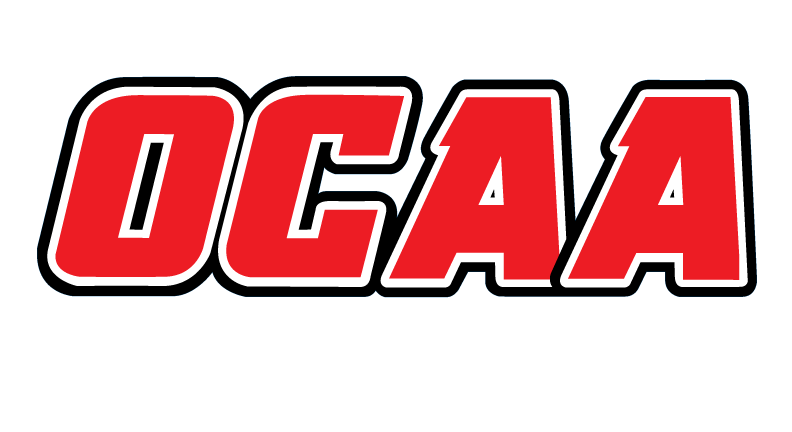 2021-2022 STANDARDIZED TEAM ROSTER The information collected in this form is used and disclosed by the Ontario Colleges Athletic Association (OCAA) in accordance with the terms The Personal Information Protection Policy.  For further information about OCAA collection, use and disclosure of personal information, see our Personal Information Protection Policy at www.ocaa.com.AS OF:March 2, 2022School:School:ConfederationConfederationTeam:Team:Women’s Indoor SoccerWomen’s Indoor SoccerWomen’s Indoor SoccerWomen’s Indoor SoccerFirst NameFirst NameFirst NameLast NameLast Name##POSHeightHometownHometownSecondary SchoolSecondary SchoolSecondary SchoolYearName Pronunciation Name Pronunciation Name Pronunciation MorganMorganMorganFinlayFinlay22Keeper5’8”Stoney Creek, ONStoney Creek, ONSt. John’sSt. John’sSt. John’s1More Gan Fin LeeMore Gan Fin LeeMore Gan Fin LeeSydneySydneySydneyFillionFillion55Wing5’5”Vernon, BCVernon, BCKalamalkaKalamalkaKalamalka2Sid Knee Phil EonSid Knee Phil EonSid Knee Phil EonBrooklynBrooklynBrooklynSteudleSteudle77Mid5’3”Thunder Bay, ONThunder Bay, ONSt. PatrickSt. PatrickSt. Patrick3Brook Lyn Stew DullBrook Lyn Stew DullBrook Lyn Stew DullTerinTerinTerinChristensenChristensen99Wing5’5”Swan Hills, ABSwan Hills, ABSwan Hill HSSwan Hill HSSwan Hill HS2Tear In Chris Ten SenTear In Chris Ten SenTear In Chris Ten SenKendraKendraKendraMoenMoen1010Forward5’2”Rainy River, ONRainy River, ONRainy River Rainy River Rainy River 4Ken Dra Moe EnKen Dra Moe EnKen Dra Moe EnZoeZoeZoeLewisLewis1313Forward5’Caledon, ONCaledon, ONMayfield SSMayfield SSMayfield SS1Zoee Lou IsZoee Lou IsZoee Lou IsKierstenKierstenKierstenSladeSlade1515Wing5’5”Marathon, ONMarathon, ONMarathon HSMarathon HSMarathon HS2Kear Sten SladeKear Sten SladeKear Sten SladeAshleeAshleeAshleeCookeCooke2020Defence5’4”Thunder Bay, ONThunder Bay, ONSt. Patrick St. Patrick St. Patrick 2Ash Lee CookAsh Lee CookAsh Lee CookHavynHavynHavynJespersenJespersen2121Wing5’6”Thunder Bay, ONThunder Bay, ONSt. PatrickSt. PatrickSt. Patrick2Hay Vin Jesp Er SenHay Vin Jesp Er SenHay Vin Jesp Er SenJadeJadeJadeGreenGreen2222Wing5’10”St. Thomas, ONSt. Thomas, ONCentral Elgin Central Elgin Central Elgin 2Jayd GreenJayd GreenJayd GreenJaimeJaimeJaimeDutzDutz2424Defence5’3”London, ONLondon, ONLondon  SSLondon  SSLondon  SS2JayMee DootzJayMee DootzJayMee DootzEmma Emma Emma HarlandHarland3131Mid5’3”Thunder Bay, ONThunder Bay, ONSt. PatrickSt. PatrickSt. Patrick1Emma Har landEmma Har landEmma Har landDritaDritaDritaVocaVoca3232Wing5’8”Thunder Bay, ONThunder Bay, ONSt. PatrickSt. PatrickSt. Patrick1Dree Ta Vo KaDree Ta Vo KaDree Ta Vo KaCoaching Staff:PositionNameName PronunciationYearHead CoachNick ScarcelloNik Scar Cello2